CURRICULAM VITAE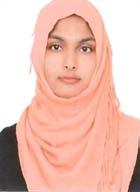 RUQAIYAEmail: ruqaiya.344328@2freemail.com CAREER OBJECTIVEWell organized and highly motivated and seeking professional in performing laboratory tests. Produce reliable and precise observation data table liable to support experiments. Experience of applying methodologies to carry out the tests. Develop specimens and samples. Expertise in operating standard laboratory equipment. Experience of maintaining laboratory in well-stocked and resourced. Expertise in demonstrating the experiment to the students.KEY SKILLSPROFESSIONAL EXPERIENCECOMPETENCYShows up to work on time, and follows instructions, policies, and procedures. Meets•	productivity standards, deadlines, and work schedules.Responds  positively  to change,  embracing  and  using  new  practices  or  values  to•	accomplish goals and solve problems.Displays passion for the cause, and sparks that same passion in others.•	Identifies key facts in a range of data. Notices when data appear wrong or incomplete,•	or need verification. Distinguishes information that is not pertinent to a decision orsolution.Accurately sets up and calibrates tools and machines.•	Sets high goals and works doggedly to achieve them. Pushes self and others to reach•	milestones.Prioritizes tasks by importance and deadline. Discerns what is crucial from what is just•	urgent. Adjusts priorities as situations change.Respects and maintains confidentiality.•	Solid knowhow of general office procedures.•	Internet savvy with a proven expertise in using MS Office applications.•COMPUTER SKILLSApplication: Microsoft Office (Excel,Word,Powerpoint,Outlook,AccessEDUCATIONAL BACKGROUNDDMLT	:PERSONAL INFORMATIONDECLARATIONI hereby certify that the above information are true and correct to the extent of my knowledge and belief._____________________Ruqaiya •Expert in Random Blood Sugar with Detailed Report (RBS).•Expert in Random Blood Sugar with Detailed Report (RBS).•Expert in Fasting Blood Sugar & Post Lunch Blood Sugar (PLBS).•Expert in Hemoglobin Test with Detailed Analysis.Expert in Venereal Disease Research Laboratory with Details Analysis (VDRL)ADDITIONAL SKILLSADDITIONAL SKILLS••Well versed with all the Biochemistry Department Tests.•Well versed with all the Microbiology Department Tests.Well versed with all the Pathology Department Tests.PERSONALITY TRAITSPERSONALITY TRAITS•Excellent organizational skills.•Excellent organizational skills.•Excellent communication skills.•Strong presentation skills.Leadership skills.•Date: 02nd Mar 2015 to 01st Mar 2016.Worked as Assistant Lab Technician in “Government Civil Hospital”, Karimnagar, India.Worked as Assistant Lab Technician in “Government Civil Hospital”, Karimnagar, India.During the Training fromGraduation:Gauthami Degree CollegeIntermediate:Crescent Junior CollegeSecondary:Nilofer High School